Comparons la bière, le vin et le whisky :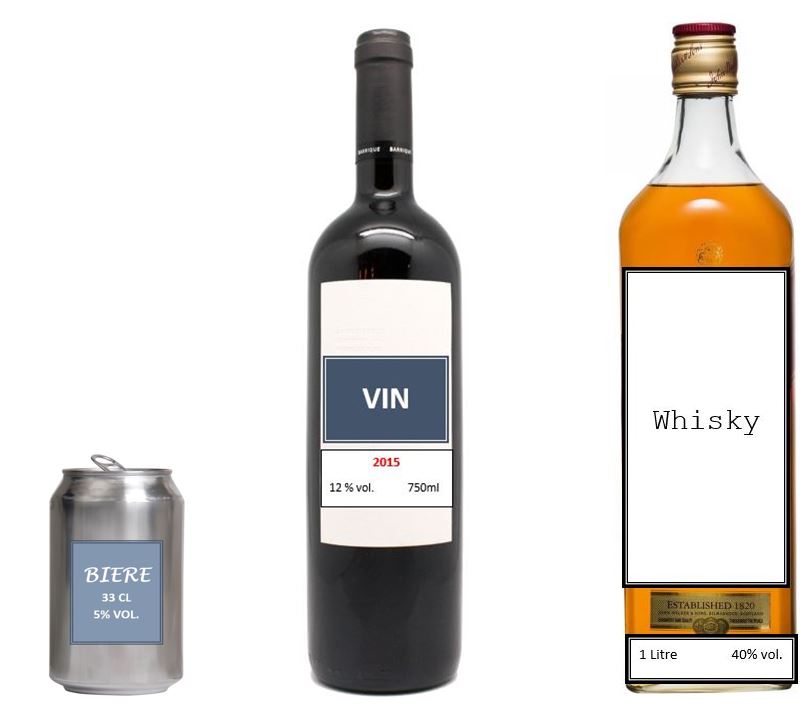 Dans 100 cl de bière, il y a ……………………….  d’alcool.Dans 100cl de vin, il y a ……………………….  d’alcool.Dans 100cl de whisky, il y a ……………………….  d’alcool.Le whisky est plus fort que ………………………………………………………………………………………Le vin est plus fort que ………………………………………………………………………………………………Comparons la bière, le vin et le whisky :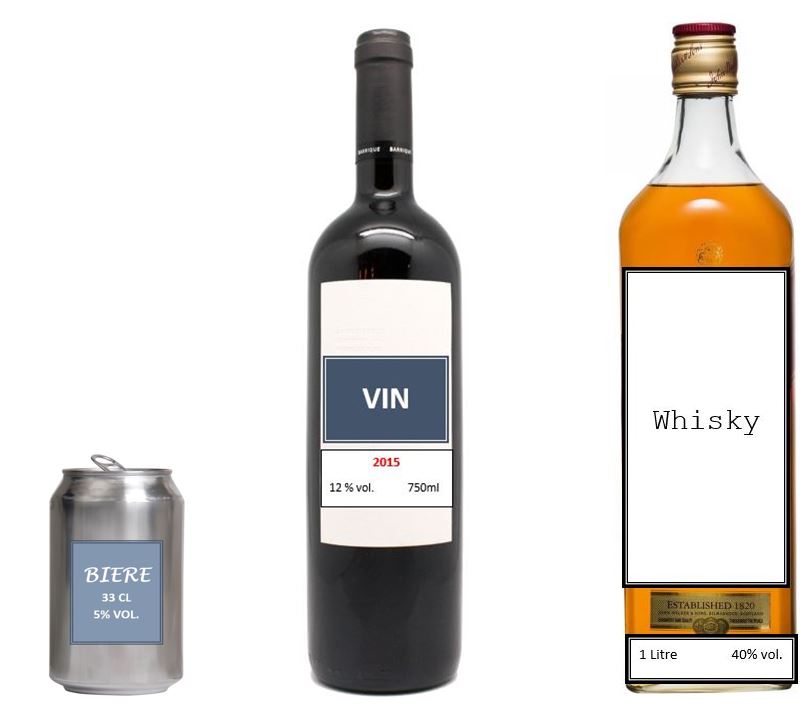 Dans 100 cl de bière, il y a ……………………….  d’alcool.Dans 100cl de vin, il y a ……………………….  d’alcool.Dans 100cl de whisky, il y a ……………………….  d’alcool.Le whisky est plus fort que ………………………………………………………………………………………Le vin est plus fort que ………………………………………………………………………………………………